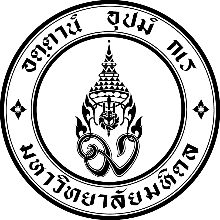 ภาควิชา/หน่วยงาน…………………….…..							                    คณะเภสัชศาสตร์ มหาวิทยาลัยมหิดล							                    โทร .........................................ที่  ................../...............วันที่ ..........................................เรื่อง  ขออนุมัติส่งบุคลากรเข้าร่วมการประชุม/อบรม/สัมมนาภายในประเทศเรียน  คณบดีสิ่งที่ส่งมาด้วย	1. หนังสือเชิญเข้าร่วมโครงการ ประชุม/อบรม/สัมมนา		2. กำหนดการประชุม/อบรม/สัมมนา		ด้วย สำนักงาน/ภาควิชา/งาน/หน่วย …………………….….....................................................มีความประสงค์จะขออนุมัติส่ง...................................................................................เข้าร่วมการประชุม/อบรม/สัมมนาภายในประเทศ เรื่อง/หลักสูตร/หัวข้อ........................................................................................... จัดโดย........................................................................................................วันที่ ..................................................... เวลา .......................................... สถานที่ ............................................................................... โดยไม่ถือเป็นวันลา และไม่เสียค่าใช้จ่าย รายละเอียดดังเอกสารแนบท้าย		จึงเรียนมาเพื่อโปรดอนุมัติด้วย จะขอบคุณยิ่ง						……………………………………………………………………….…..							     (ชื่อผู้บังคับบัญชาชั้นต้น)						      	            (ตำแหน่งของผู้บังคับบัญชาชั้นต้น) อนุมัติ          ไม่อนุมัติ  เนื่องจาก .................................................................................................................................................................................................................................................................................................................................................................................................................................................................................คณบดี/รักษาการแทนคณบดีวันที่ ……...…./…………..……./…………...……ต้นเรื่องหน่วยทรัพยากรบุคคลสำเนาผู้ขออนุมัติ